Host family information form  1. Name and address of the representative of the host family 2. Preferred duration for hosting a pupil  _______ months (minimum 2 months)  3. Family data  Host parents:  ⬜Host mother and father  ⬜Host mother and partner  ⬜Host father and partner   ⬜Host mother  ⬜Host father  Other (explain):  Children (if any): 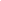 4. Placement information  Do you have:  ⬜ a cat ⬜ a dog				 Other pets:  Does your family follow any diet, e.g. for medical, religious or other self-imposed  reasons?  ⬜ Yes ⬜ No  If you are vegetarian, do you eat:  ⬜Fish ⬜Poultry ⬜ Dairy products  Does somebody in your family smoke?  ⬜ Yes ⬜ No  Would you allow the hosted pupil to smoke?  ⬜ Yes ⬜ No  Are there any other aspects which should be considered when matching your family  with a pupil?  ⬜ Yes ⬜ No  5. Languages  Other languages spoken in the  family: 6. Self-Description  a. Please describe your family and each of its members. Give information about the  personality, leisure activities practised and any other interests of the family members.  b. How does your family like to spend evenings and weekends?  c. Describe your home and give more details on how you intend to accommodate the  pupil in your home (his/her personal space/room) 7. Motivation  Please describe your reasons for volunteering as a host family, what you expect to  gain from participating in this programme and how you plan to support the pupil  during his/her stay.  8. Signatures  I/We, the undersigned, certify that all information given in this form is complete and  accurate. I/We are not aware of any obstacles which would prevent us from successfully  hosting a pupil.  I/We, the undersigned, permit the receiving school to communicate the personal data  indicated in this form to the sending school, to the pupil and to his/her family for the  purposes of the planned long term study mobility. I/We understand that the information  contained in this form may also be communicated to the sending and receiving National  Agencies in charge of the Erasmus+ programme . All the people receiving these data will  be required to treat them as confidential.  I/We understand that the decision to host a pupil should be taken on the basis of curiosity  and open-mindedness, therefore no payment of host families is provided.  I/We, the undersigned, are aware that the support we give to the pupil will be crucial to  the success of his/her mobility experience. If I am/we are selected, I/we will do our best to  welcome the pupil into our family. I/We understand that before being accepted to host a  pupil,(i) a representative of the school will come to us for a visit, (ii) we will need to  provide a recent criminal record check for each adult living in the family and (iii) we will  need to sign the Host Family Charter.  Agreed and accepted by First  name: Last name: Street: Postal code & city: Telephone : Email address: Mobile  phone: Name Gender Age Yes No Living at home? ⬜ ⬜Living at home? ⬜ ⬜Living at home? ⬜⬜If yes, please explain: If yes, please explain: Communication  language in the  family: Language Speaking  ability ⬜ Poor ⬜Fair ⬜ Good ⬜Excellent Language Speaking  ability ⬜Poor ⬜ Fair ⬜ Good ⬜ Excellent Language Speaking  ability ⬜ Poor ⬜ Fair ⬜ Good ⬜ Excellent Host Parent’s name and signature Date Host Parent’s name and signature Date 